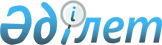 Жетісу облыстық мәслихатының 2022 жылғы 11 тамыздағы № 7-19 "Жетісу облысының 2022-2024 жылдарға арналған облыстық бюджеті туралы" шешіміне өзгерістер енгізу туралыЖетісу облыстық мәслихатының 2022 жылғы 21 қазандағы № 11-30 шешімі. Қазақстан Республикасының Әділет министрлігінде 2022 жылы 1 қарашада № 30362 болып тіркелді
      Жетісу облыстық мәслихаты ШЕШТІ:
      1. Жетісу облыстық мәслихатының "Жетісу облысының 2022-2024 жылдарға арналған облыстық бюджеті туралы" 2022 жылғы 11 тамыздағы № 7-19 (Нормативтік құқықтық актілерді мемлекеттік тіркеу тізілімінде № 29 116 болып тіркелген) шешіміне келесі өзгерістер енгізілсін:
      көрсетілген шешімнің 1-тармағы жаңа редакцияда баяндалсын:
       "1. 2022-2024 жылдарға арналған облыстық бюджет тиісінше осы шешімнің 1, 2 және 3-қосымшаларына сәйкес, оның ішінде 2022 жылға келесі көлемдерде бекітілсін:
      1) кірістер 345 793 705 мың теңге, оның ішінде:
      салықтық түсiмдер бойынша 33 947 370 мың теңге;
      салықтық емес түсiмдер бойынша 3 480 276 мың теңге;
      негiзгi капиталды сатудан түсетін түсiмдер бойынша 0 теңге;
      трансферттер түсімдері бойынша 308 366 059 мың теңге;
      2) шығындар 343 322 334 мың теңге;
      3) таза бюджеттік кредиттеу 9 655 285 мың теңге, оның ішінде:
      бюджеттік кредиттер 15 242 613 мың теңге;
      бюджеттік кредиттерді өтеу 5 587 328 мың теңге;
      4) қаржы активтерiмен жасалатын операциялар бойынша сальдо 0 теңге, оның ішінде:
      қаржылық активтерді сатып алу 0 теңге;
      мемлекеттің қаржы активтерін сатудан түсетін түсімдер 0 теңге;
      5) бюджет тапшылығы (профициті) (-) 7 183 914 мың теңге;
      6) бюджет тапшылығын қаржыландыру (профицитін пайдалану) 7 183 914 мың теңге, оның ішінде:
      қарыздар түсімі 13 215 613 мың теңге;
      қарыздарды өтеу 6 031 699 мың теңге;
      бюджет қаражатының пайдаланылатын қалдықтары 0 теңге.";
      көрсетілген шешімнің 6-2, 6-3, 6-4, 6-10, 6-11 және 6-12-тармақтары жаңа редакцияда баяндалсын:
       "6-2. 2022 жылға арналған облыстық бюджетте республикалық бюджеттен 76 110 447 мың теңге сомасында ағымдағы нысаналы трансферттер түсімдері көзделгені ескерілсін, оның ішінде:
      білім беруге 50 988 340 мың теңге;
      денсаулық сақтауға 2 748 820 мың теңге;
      әлеуметтік көмекке 13 344 594 мың теңге;
      аудандық маңызы бар қалалар, ауылдар, кенттер, ауылдық округтер әкімдері сайлауын қамтамасыз етуге және өткізуге 191 109 мың теңге;
      мәслихаттар депутаттары қызметінің тиімділігін арттыруға 33 677 мың теңге;
      азаматтық қызметшілердің жекелеген санаттарының, мемлекеттік бюджет қаражаты есебінен ұсталатын ұйымдар қызметкерлерінің, қазыналық кәсіпорындар қызметкерлерінің жалақысын көтеруге 4 058 184 мың теңге;
      мемлекеттік мәдениет ұйымдарының және архив мекемелерінің басқарушы және негізгі персоналына мәдениет ұйымдарындағы және архив мекемелеріндегі ерекше еңбек жағдайлары үшін лауазымдық айлықақысына қосымша ақылар белгілеуге 584 749 мың теңге;
      дене шынықтыру және спорт саласындағы мемлекеттік орта және қосымша білім беру ұйымдары педагогтерінің еңбекақысын ұлғайтуға 1 035 926 мың теңге;
      дене шынықтыру және спорт саласындағы мемлекеттік ұйымдардың медицина қызметкерлерінің еңбегіне ақы төлеуді ұлғайтуға 73 415 мың теңге;
      арнаулы мекемелердің, айдауыл қызметінің, кезекші бөлімдердің және жедел басқару орталықтарының, кинологиялық бөлімшелердің қызметкерлеріне және учаскелік полиция инспекторларының көмекшілеріне тұрғын үй төлемдеріне 53 256 мың теңге;
      ішкі істер органдары қызметкерлерінің лауазымдық айлықақыларын көтеруге 263 111 мың теңге;
      ішкі істер органдарының қосымша штат санын ұстауға және материалдық-техникалық жарақтандыруға 321 261 мың теңге;
      ішкі істер органдарының азаматтық қызметшілері қатарындағы медицина қызметкерлерінің жалақысын көтеруге 4 484 мың теңге;
      көлiк инфрақұрылымының басым жобаларын қаржыландыруға 1 277 730 мың теңге;
      "Бизнестің жол картасы-2025" бизнесті қолдау мен дамытудың мемлекеттік бағдарламасы шеңберінде жаңа бизнес-идеяларды іске асыру үшін жас кәсіпкерлерге мемлекеттік гранттар беруге 20 000 мың теңге;
      "Ауыл – Ел бесігі" жобасы шеңберінде ауылдық елді мекендердегі әлеуметтік және инженерлік инфрақұрылым жөніндегі іс-шараларды іске асыруға 1 111 791 мың теңге.
      6-3. 2022 жылға арналған облыстық бюджетте республикалық бюджеттен 29 881 164 мың теңге сомасында нысаналы даму трансферттер түсімдері көзделгені ескерілсін, оның ішінде:
      орта білім беру объектілерінің құрылысына 5 667 348 мың теңге;
      денсаулық сақтау объектілерін салу және реконструкциялауға 1 547 532 мың теңге;
      тұрғын үй-коммуналдық дамудың 2020-2025 жылдарға "Нұрлы жер" мемлекеттік бағдарламасы шеңберінде әлеуметтік-осал топтар мен аз қамтылған көпбалалы отбасылар үшін коммуналдық тұрғын үй қорының тұрғын үйін салуға және (немесе) реконструкциялауға 1 745 721 мың теңге;
      тұрғын үй-коммуналдық дамудың 2020-2025 жылдарға "Нұрлы жер" мемлекеттік бағдарламасы шеңберінде инженерлік-коммуникациялық инфрақұрылымды дамытуға және (немесе) жайластыруға 1 150 768 мың теңге;
      тұрғын үй-коммуналдық дамудың 2020 – 2025 жылдарға арналған "Нұрлы жер" мемлекеттік бағдарламасы шеңберінде сумен жабдықтау және су бұру жүйелерін дамытуға 2 639 760 мың теңге;
      жер үсті су ресурстарын ұлғайтуға 1 405 090 мың теңге;
      газ тасымалдау жүйесін дамытуға 6 057 313 мың теңге;
      көліктік инфрақұрылымды дамытуға 4 978 054 мың теңге;
      "Ауыл-Ел бесігі" жобасы шеңберінде ауылдық елді мекендердегі әлеуметтік және инженерлік инфрақұрылымдарды дамытуға 3 299 578 мың теңге;
      облыс орталықтарына инженерлік және көліктік (абаттандыру) инфрақұрылымын дамытуға 500 000 мың теңге;
      Өңірлерді дамытудың 2025 жылға дейінгі мемлекеттік бағдарламасы шеңберінде шағын және моноқалалардағы бюджеттік инвестициялық жобаларды іске асыруға 890 000 мың теңге.
      6-4. 2022 жылға арналған облыстық бюджетте республикалық бюджеттен 2 494 608 мың теңге сомасында қарыздар түсімдері көзделсін.
      6-10. 2022 жылға арналған облыстық бюджетте заңнаманың өзгеруіне байланысты аудандық бюджеттерден, облыстық маңызы бар қалалардың бюджеттерінен 21 999 008 мың теңге сомасында трансферттердің түсімдері көзделсін.
      6-11. 2022 жылға арналған облыстық бюджетте қоршаған ортаны қорғау және объектілерді дамыту жөніндегі іс-шараларды өткізуге 134 877 мың теңге сомасында көзделсін.
      6-12. 2022 жылға арналған облыстық бюджетте автомобиль жолдарының жұмыс істеуін қамтамасыз етуге және көлік инфрақұрылымын дамытуға 10 298 571 мың теңге сомасында көзделсін.".
      2. Көрсетілген шешімнің 1-қосымшасы осы шешімнің қосымшасына сәйкес жаңа редакцияда баяндалсын. 
      3. Осы шешім 2022 жылғы 1 қаңтардан бастап қолданысқа енгiзiледi. Жетісу облысының 2022 жылға арналған облыстық бюджеті
					© 2012. Қазақстан Республикасы Әділет министрлігінің «Қазақстан Республикасының Заңнама және құқықтық ақпарат институты» ШЖҚ РМК
				
      Мәслихат хатшысы

Г. Тойлыбаева
2022 жылғы 21 қазандағы № 11-30 шешіміне қосымша
Санаты 
Санаты 
Санаты 
Санаты 
Сомасы, мың теңге
Сынып
Сынып
Сынып
Сомасы, мың теңге
Ішкі сынып
Ішкі сынып
Сомасы, мың теңге
Атауы
Сомасы, мың теңге
I. Кірістер
345 793 705
1
Салықтық түсімдер
33 947 370
01
Табыс салығы
18 939 789
2
Жеке табыс салығы
18 939 789
03
Әлеуметтiк салық
14 376 207
1
Әлеуметтiк салық
14 376 207
05
Тауарларға, жұмыстарға және көрсетілетін қызметтерге салынатын iшкi салықтар
631 374
3
Табиғи және басқа ресурстарды пайдаланғаны үшiн түсетiн түсiмдер
569 091
4
Кәсiпкерлiк және кәсiби қызметтi жүргiзгенi үшiн алынатын алымдар
62 283
2
Салықтық емес түсiмдер
3 480 276
01
Мемлекет меншігінен түсетін түсімдер
1 963 378
7
Мемлекеттік бюджеттен берілген кредиттер бойынша сыйақы
1 963 378
04
Мемлекеттік бюджеттен қаржыландырылатын, сондай-ақ Қазақстан Республикасы Ұлттық Банкінің бюджетінен (шығыстар сметасынан) ұсталатын және қаржыландырылатын мемлекеттік мекемелер салатын айыппұлдар, өсімпұлдар, санкциялар, өндіріп алулар
1 475 600
1
Мұнай секторы ұйымдарынан түсетін түсімдерді қоспағанда, мемлекеттік бюджеттен қаржыландырылатын, сондай-ақ Қазақстан Республикасы Ұлттық Банкінің бюджетінен (шығыстар сметасынан) ұсталатын және қаржыландырылатын мемлекеттік мекемелер салатын айыппұлдар, өсімпұлдар, санкциялар, өндіріп алулар
1 475 600
06
Басқа да салықтық емес түсiмдер
41 298
1
Басқа да салықтық емес түсiмдер
41 298
4
Трансферттердің түсімдері
308 366 059
01
Төмен тұрған мемлекеттiк басқару органдарынан трансферттер 
21 999 008
2
Аудандық (қалалық) бюджеттерден трансферттер
21 999 008
02
Мемлекеттiк басқарудың жоғары тұрған органдарынан түсетiн трансферттер
105 991 611
1
Республикалық бюджеттен түсетiн трансферттер
105 991 611
03
Облыстық бюджеттеріне, республикалық маңызы бар қаланың, астананың бюджеттеріне берілетін трансферттер
180 375 440
1
Облыстық бюджеттің, республикалық маңызы бар қала, астана бюджеттерінің басқа облыстық бюджеттермен, республикалық маңызы бар қала, астана бюджеттерімен өзара қатынастары
180 375 440
Функционалдық топ 
Функционалдық топ 
Функционалдық топ 
Функционалдық топ 
Функционалдық топ 
Сомасы, мың теңге
Кіші функция 
Кіші функция 
Кіші функция 
Кіші функция 
Сомасы, мың теңге
Бюджеттік бағдарламалардың әкiмшiсi
Бюджеттік бағдарламалардың әкiмшiсi
Бюджеттік бағдарламалардың әкiмшiсi
Сомасы, мың теңге
Бағдарлама
Бағдарлама
Сомасы, мың теңге
Атауы
Сомасы, мың теңге
II. Шығындар
343 322 334
01
Жалпы сипаттағы мемлекеттiк қызметтер 
3 214 534
1
Мемлекеттiк басқарудың жалпы функцияларын орындайтын өкiлдi, атқарушы және басқа органдар
2 544 737
110
Облыс мәслихатының аппараты
117 531
001
Облыс мәслихатының қызметін қамтамасыз ету жөніндегі қызметтер
83 854
005
Мәслихаттар депутаттары қызметінің тиімділігін арттыру
33 677
120
Облыс әкімінің аппараты
2 079 900
001
Облыс әкімінің қызметін қамтамасыз ету жөніндегі қызметтер
1 752 487
004
Мемлекеттік органның күрделі шығыстары
19 361
007
Ведомстволық бағыныстағы мемлекеттік мекемелер мен ұйымдардың күрделі шығыстары
116 943
009
Аудандық маңызы бар қалалардың, ауылдардың, кенттердің, ауылдық округтердің әкімдерін сайлауды қамтамасыз ету және өткізу
191 109
752
Облыстың қоғамдық даму басқармасы
116 892
075
Облыс Қазақстан халқы Ассамблеясының қызметін қамтамасыз 
116 892
282
Облыстың тексеру комиссиясы
230 414
001
Облыстың тексеру комиссиясының қызметін қамтамасыз ету жөніндегі қызметтер 
200 414
003
Мемлекеттік органның күрделі шығыстары
30 000
2
Қаржылық қызмет
125 021
257
Облыстың қаржы басқармасы
81 695
001
Жергілікті бюджетті атқару және коммуналдық меншікті басқару саласындағы мемлекеттік саясатты іске асыру
75 461
009
Жекешелендіру, коммуналдық меншікті басқару, жекешелендіруден кейінгі қызмет және осыған байланысты дауларды реттеу
6 234
718
Облыстық мемлекеттік сатып алу басқармасы
43 326
001
Жергілікті деңгейде мемлекеттік сатып алуды басқару саласындағы мемлекеттік саясатты іске асыру жөніндегі қызметтер 
43 326
5
Жоспарлау және статистикалық қызмет
544 776
258
Облыстың экономика және бюджеттік жоспарлау басқармасы
544 776
001
Экономикалық саясатты, мемлекеттік жоспарлау жүйесін қалыптастыру мен дамыту саласындағы мемлекеттік саясатты іске асыру жөніндегі қызметтер
253 914
005
Мемлекеттік органның күрделі шығыстары
27 211
113
Төменгі тұрған бюджеттерге берілетін нысаналы ағымдағы трансферттер
263 651
02
Қорғаныс
496 834
1
Әскери мұқтаждар
296 742
120
Облыс әкімінің аппараты
296 742
010
Жалпыға бірдей әскери міндетті атқару шеңберіндегі іс-шаралар
112 366
011
Аумақтық қорғанысты даярлау және облыс ауқымдағы аумақтық қорғаныс
184 376
2
Төтенше жағдайлар жөнiндегi жұмыстарды ұйымдастыру
200 092
271
Облыстың құрылыс басқармасы
12 383
002
Жұмылдыру дайындығы мен төтенше жағдайлардың объектілерін дамыту
12 383
287
Облыстық бюджеттен қаржыландырылатын табиғи және техногендік сипаттағы төтенше жағдайлар, азаматтық қорғаныс саласындағы уәкілетті органдардың аумақтық органы
187 709
002
Аумақтық органның және ведомстволық бағынысты мемлекеттік мекемелерінің күрделі шығыстары
126 066
004
Облыс ауқымдағы төтенше жағдайлардың алдын алу және оларды жою
61 643
03
Қоғамдық тәртіп, қауіпсіздік, құқықтық, сот, қылмыстық-атқару қызметі
6 781 066
1
Құқық қорғау қызметi
6 781 066
252
Облыстық бюджеттен қаржыландырылатын атқарушы ішкі істер органы
6 749 146
001
Облыс аумағында қоғамдық тәртіптті және қауіпсіздікті сақтауды қамтамасыз ету саласындағы мемлекеттік саясатты іске асыру жөніндегі қызметтер
5 938 829
003
Қоғамдық тәртіпті қорғауға қатысатын азаматтарды көтермелеу 
1 608
006
Мемлекеттік органның күрделі шығыстары
808 709
271
Облыстың құрылыс басқармасы
31 920
003
Ішкі істер органдарының объектілерін дамыту
31 920
04
Бiлiм беру
167 580 361
1
Мектепке дейінгі тәрбиелеу және оқыту
15 129 303
261
Облыстың білім басқармасы
15 129 303
200
Мектепке дейінгі тәрбие мен оқыту ұйымдарының қызметін қамтамасыз ету және оларда медициналық қызмет көрсетуді ұйымдастыру
623 499
202
Мектепке дейінгі білім беру ұйымдарында мемлекеттік білім беру тапсырысын іске асыруға
14 505 804
2
Бастауыш, негізгі орта және жалпы орта білім беру
131 516 498
261
Облыстың білім басқармасы
104 355 860
003
Арнайы білім беретін оқу бағдарламалары бойынша жалпы білім беру
1 291 299
006
Мамандандырылған білім беру ұйымдарында дарынды балаларға жалпы білім беру
1 735 240
055
Балалар мен жасөспірімдерге қосымша білім беру
1 898 876
082
Мемлекеттік бастауыш, негізгі және жалпы орта білім беру ұйымдарында жалпы білім беру
76 595 524
083
Ауылдық жерлерде оқушыларды жақын жердегі мектепке дейін тегін алып баруды және одан алып қайтуды ұйымдастыру
102 480
203
Мемлекеттік орта білім беру ұйымдарында жан басына шаққандағы қаржыландыруды іске асыруға
22 732 441
271
Облыстың құрылыс басқармасы
19 213 114
086
Бастауыш, негізгі орта және жалпы орта білім беру объектілерін салу және реконструкциялау
19 213 114
285
Облыстың дене шынықтыру және спорт басқармасы 
7 947 524
006
Балалар мен жасөспірімдерге спорт бойынша қосымша білім беру
6 614 711
007
Мамандандырылған бiлiм беру ұйымдарында спорттағы дарынды балаларға жалпы бiлiм беру
1 332 813
4
Техникалық және кәсіптік, орта білімнен кейінгі білім беру
9 754 618
253
Облыстың денсаулық сақтау басқармасы
395 781
043
Техникалық және кәсіптік, орта білімнен кейінгі білім беру ұйымдарында мамандар даярлау
395 781
261
Облыстың білім басқармасы
9 358 837
024
Техникалық және кәсіптік білім беру ұйымдарында мамандар даярлау
9 339 956
089
Кәсіптік оқытуды ұйымдастыру
18 881
5
Мамандарды қайта даярлау және біліктіліктерін арттыру
1 033 005
120
Облыс әкімінің аппараты
22 266
019
Сайлау процесіне қатысушыларды оқыту
22 266
253
Облыстың денсаулық сақтау басқармасы
78 268
003
Кадрлардың біліктілігін арттыру және оларды қайта даярлау
78 268
261
Облыстың білім басқармасы
932 471
052
Нәтижелі жұмыспен қамтуды және жаппай кәсіпкерлікті дамытудың 2017 – 2021 жылдарға арналған "Еңбек" мемлекеттік бағдарламасы шеңберінде кадрлардың біліктілігін арттыру, даярлау және қайта даярлау
932 471
6
Жоғары және жоғары оқу орнынан кейін білім беру
1 007 974
253
Облыстың денсаулық сақтау басқармасы
171 105
057
Жоғары, жоғары оқу орнынан кейінгі білімі бар мамандар даярлау және білім алушыларға әлеуметтік қолдау көрсету
171 105
261
Облыстың білім басқармасы
836 869
057
Жоғары, жоғары оқу орнынан кейінгі білімі бар мамандар даярлау және білім алушыларға әлеуметтік қолдау көрсету
836 869
9
Бiлiм беру саласындағы өзге де қызметтер
9 138 963
261
Облыстың білім басқармасы
9 138 963
001
Жергілікті деңгейде білім беру саласындағы мемлекеттік саясатты іске асыру жөніндегі қызметтер
392 507
004
Мемлекеттік білім беру ұйымдарында білім беру жүйесін ақпараттандыру
64 680
005
Мемлекеттік білім беру ұйымдар үшін оқулықтар мен оқу-әдiстемелiк кешендерді сатып алу және жеткізу
1 144 742
007
Облыстық, аудандық (қалалық) ауқымдардағы мектеп олимпиадаларын, мектептен тыс іс-шараларды және конкурстар өткізу
122 115
011
Балалар мен жасөспірімдердің психикалық денсаулығын зерттеу және халыққа психологиялық-медициналық-педагогикалық консультациялық көмек көрсету
239 854
012
Дамуында проблемалары бар балалар мен жасөспірімдердің оңалту және әлеуметтік бейімдеу
525 710
029
Білім беру жүйесін әдістемелік және қаржылық сүйемелдеу
778 928
067
Ведомстволық бағыныстағы мемлекеттік мекемелер мен ұйымдардың күрделі шығыстары
5 545 540
080
Нұрсұлтан Назарбаев Қорының "EL UMITI" таланттарын анықтау және қолдау бастамасын іске асыру
17 599
086
Жетім баланы (жетім балаларды) және ата-анасының қамқорлығынсыз қалған баланы (балаларды) асырап алғаны үшін 
1 522
087
Жетім баланы (жетім балаларды) және ата-аналарының қамқорынсыз қалған баланы (балаларды) күтіп-ұстауға 
305 766
05
Денсаулық сақтау
9 068 089
2
Халықтың денсаулығын қорғау
3 764 193
253
Облыстың денсаулық сақтау басқармасы
1 756 894
006
Ана мен баланы қорғау жөніндегі көрсетілетін қызметтер
404 201
007
Салауатты өмір салтын насихаттау
19 796
041
Облыстардың жергілікті өкілдік органдарының шешімі бойынша тегін медициналық көмектің кепілдік берілген көлемімен қосымша қамтамасыз ету
1 332 897
271
Облыстың құрылыс басқармасы
2 007 299
026
Денсаулық сақтау объектілерін сейсмикалық күшейту
300
038
Деңсаулық сақтау объектілерін салу және реконструкциялау
2 006 999
3
Мамандандырылған медициналық көмек
2 458 188
253
Облыстың денсаулық сақтау басқармасы
2 458 188
027
Халыққа иммундық профилактика жүргізу үшін вакциналарды және басқа медициналық иммундық биологиялық препараттарды орталықтандырылған сатып алу және сақтау
2 458 188
4
Емханалар
110 048
253
Облыстың денсаулық сақтау басқармасы
110 048
039
Республикалық бюджет қаражаты есебінен көрсетілетін көмекті қоспағанда ауылдық денсаулық сақтау субъектілерінің амбулаториялық-емханалық қызметтерді және медициналық қызметтерді көрсетуі және Сall-орталықтардың қызмет көрсетуі
110 048
5
Медициналық көмектiң басқа түрлерi
44 952
253
Облыстың денсаулық сақтау басқармасы
44 952
029
Облыстық арнайы медициналық жабдықтау базалары
44 952
9
Денсаулық сақтау саласындағы өзге де қызметтер
2 690 708
253
Облыстың денсаулық сақтау басқармасы
2 690 708
001
Жергілікті деңгейде денсаулық сақтау саласындағы мемлекеттік саясатты іске асыру жөніндегі қызметтер
42 141
008
Қазақстан Республикасында ЖИТС профилактикасы және оған қарсы күрес жөніндегі іс-шараларды іске асыру
53 682
016
Азаматтарды елді мекеннен тыс жерлерде емделу үшін тегін және жеңілдетілген жол жүрумен қамтамасыз ету
8 086
018
Денсаулық сақтау саласындағы ақпараттық талдамалық қызметтер
43 512
030
Мемлекеттік денсаулық сақтау органдарының күрделі шығыстары
1 058
033
Медициналық денсаулық сақтау ұйымдарының күрделі шығыстары
2 542 229
06
Әлеуметтiк көмек және әлеуметтiк қамсыздандыру
23 717 776
1
Әлеуметтiк қамсыздандыру
5 797 078
256
Облыстың жұмыспен қамтуды үйлестіру және әлеуметтік бағдарламалар басқармасы
5 122 100
002
Жалпы үлгідегі медициналық-әлеуметтік мекемелерде (ұйымдарда), арнаулы әлеуметтік қызметтер көрсету орталықтарында, әлеуметтік қызмет көрсету орталықтарында қарттар мен мүгедектерге арнаулы әлеуметтік қызметтер көрсету
928 046
013
Психоневрологиялық медициналық-әлеуметтік мекемелерде (ұйымдарда), арнаулы әлеуметтік қызметтер көрсету орталықтарында, әлеуметтік қызмет көрсету орталықтарында психоневрологиялық аурулармен ауыратын мүгедектер үшін арнаулы әлеуметтік қызметтер көрсету
2 033 270
014
Оңалту орталықтарында қарттарға, мүгедектерге, оның ішінде мүгедек балаларға арнаулы әлеуметтік қызметтер көрсету 
1 547 928
015
Балалар психоневрологиялық медициналық-әлеуметтік мекемелерінде (ұйымдарда), арнаулы әлеуметтік қызметтер көрсету орталықтарында, әлеуметтік қызмет көрсету орталықтарында психоневрологиялық патологиялары бар мүгедек балалар үшін арнаулы әлеуметтік қызметтер көрсету
612 856
261
Облыстың білім басқармасы
669 978
015
Жетiм балаларды, ата-анасының қамқорлығынсыз қалған балаларды әлеуметтік қамсыздандыру
400 902
037
Әлеуметтік сауықтандыру
155 891
092
Патронат тәрбиешілерге берілген баланы (балаларды) асырап бағу 
50 907
201
Жетім балаларды және ата-аналарының қамқорынсыз қалған, отбасылық үлгідегі балалар үйлері мен асыраушы отбасыларындағы балаларды мемлекеттік қолдау
62 278
271
Облыстың құрылыс басқармасы
5 000
039
Әлеуметтік қамтамасыз ету объектілерін салу және реконструкциялау
5 000
2
Әлеуметтiк көмек
1 629 625
256
Облыстың жұмыспен қамтуды үйлестіру және әлеуметтік бағдарламалар басқармасы
776 034
003
Мүгедектерге әлеуметтік қолдау
776 034
261
Облыстың білім басқармасы
853 591
084
Жергілікті өкілді органдардың шешімі бойынша білім беру ұйымдарының күндізгі оқу нысанында оқитындар мен тәрбиеленушілерді қоғамдық көлікте (таксиден басқа) жеңілдікпен жол жүру түрінде әлеуметтік қолдау
853 591
9
Әлеуметтiк көмек және әлеуметтiк қамтамасыз ету салаларындағы өзге де қызметтер
16 291 073
256
Облыстың жұмыспен қамтуды үйлестіру және әлеуметтік бағдарламалар басқармасы
16 203 054
001
Жергілікті деңгейде жұмыспен қамтуды қамтамасыз ету және халық үшін әлеуметтік бағдарламаларды іске асыру саласында мемлекеттік саясатты іске асыру жөніндегі қызметтер
274 901
007
Мемлекеттік органның күрделі шығыстары 
5 302
018
Үкіметтік емес ұйымдарда мемлекеттік әлеуметтік тапсырысты орналастыру
408 345
044
Жергілікті деңгейде көші-қон іс-шараларын іске асыру
8 657
053
Кохлеарлық импланттарға дәлдеп сөйлеу процессорларын ауыстыру және келтіру бойынша қызмет көрсету
92 480
067
Ведомстволық бағыныстағы мемлекеттік мекемелер мен ұйымдардың күрделі шығыстары
380 562
113
Төменгі тұрған бюджеттерге берілетін нысаналы ағымдағы трансферттер
15 032 807
752
Облыстың қоғамдық даму басқармасы
59 532
050
Қазақстан Республикасында мүгедектердің құқықтарын қамтамасыз етуге және өмір сүру сапасын жақсарту
59 532
270
Облыстың еңбек инспекциясы бойынша басқармасы
28 487
001
Жергілікті деңгейде еңбек қатынасын реттеу саласындағы мемлекеттік саясатты іске асыру жөніндегі қызметтер
27 677
003
Мемлекеттік органның күрделі шығыстары 
810
07
Тұрғын үй-коммуналдық шаруашылық
9 888 825
1
Тұрғын үй шаруашылығы
527 661
279
Облыстың энергетика және тұрғын үй-коммуналдық шаруашылық басқармасы
527 661
026
Көп пәтерлі тұрғын үйлерде энергетикалық аудит жүргізу
3 710
054
Жеке тұрғын үй қорынан алынған тұрғынжай үшін азамматардың жекелеген санаттарына төлемдер
523 951
2
Коммуналдық шаруашылық
9 361 164
271
Облыстың құрылыс басқармасы
1 284 170
030
Коммуналдық шаруашылығын дамыту
1 284 170
279
Облыстың энергетика және тұрғын үй-коммуналдық шаруашылық басқармасы
8 076 994
001
Жергілікті деңгейде энергетика және тұрғын үй-коммуналдық шаруашылық саласындағы мемлекеттік саясатты іске асыру жөніндегі қызметтер
59 487
004
Елдi мекендердi газдандыру
100 000
067
Ведомстволық бағыныстағы мемлекеттік мекемелер мен ұйымдардың күрделі шығыстары
2 835
113
Төменгі тұрған бюджеттерге берілетін нысаналы ағымдағы трансферттер
343 277
114
Төменгі тұрған бюджеттерге берілетін нысаналы даму трансферттері
7 571 395
08
Мәдениет, спорт, туризм және ақпараттық кеңістiк
12 225 551
1
Мәдениет саласындағы қызмет
4 695 950
271
Облыстың құрылыс басқармасы
172 619
016
Мәдениет объектілерін дамыту
172 619
273
Облыстың мәдениет, архивтер және құжаттама басқармасы
4 523 331
005
Мәдени-демалыс жұмысын қолдау
3 358 221
007
Тарихи-мәдени мұраны сақтауды және оған қолжетімділікті қамтамасыз ету
375 453
008
Театр және музыка өнерін қолдау
789 657
2
Спорт
4 624 415
271
Облыстың құрылыс басқармасы
1 420 093
017
Cпорт объектілерін дамыту
1 420 093
285
Облыстың дене шынықтыру және спорт басқармасы
3 204 322
001
Жергілікті деңгейде дене шынықтыру және спорт саласында мемлекеттік саясатты іске асыру жөніндегі қызметтер
53 846
002
Облыстық деңгейде спорт жарыстарын өткізу
109 288
003
Әр түрлі спорт түрлері бойынша облыстың құрама командаларының мүшелерін дайындау және республикалық және халықаралық спорт жарыстарына қатысуы
2 916 470
032
Ведомстволық бағыныстағы мемлекеттік мекемелер мен ұйымдардың күрделі шығыстары
124 718
3
Ақпараттық кеңiстiк
1 797 720
264
Облыстың тілдерді дамыту басқармасы
174 260
001
Жергілікті деңгейде тілдерді дамыту саласындағы мемлекеттік саясатты іске асыру жөніндегі қызметтер
51 262
002
Мемлекеттiк тiлдi және Қазақстан халқының басқа да тiлдерін дамыту
89 369
003
Мемлекеттік органның күрделі шығыстары 
33 629
273
Облыстың мәдениет, архивтер және құжаттама басқармасы
290 974
009
Облыстық кiтапханалардың жұмыс iстеуiн қамтамасыз ету
77 545
010
Архив қорының сақталуын қамтамасыз ету
213 429
743
Облыстың цифрлық технологиялар басқармасы 
478 540
001
Жергілікті деңгейде ақпараттандыру, мемлекеттік қызметтер көрсету, жобалық басқару жөніндегі мемлекеттік саясатты іске асыру жөніндегі қызметтер
120 697
008
"Ақпараттық технологиялар орталығы" мемлекеттік мекемесінің қызметін қамтамасыз ету
339 792
032
Ведомстволық бағыныстағы мемлекеттік мекемелер мен ұйымдардың күрделі шығыстары
18 051
752
Облыстың қоғамдық даму басқармасы
853 946
009
Мемлекеттік ақпараттық саясат жүргізу жөніндегі қызметтер
853 946
4
Туризм
196 312
284
Облыстың туризм басқармасы
196 312
001
Жергілікті деңгейде туризм саласында мемлекеттік саясатты іске асыру жөніндегі қызметтер 
37 521
003
Мемлекеттік органның күрделі шығыстары 
1 964
004
Туристік қызметті реттеу
151 540
032
Ведомстволық бағыныстағы мемлекеттік мекемелер мен ұйымдардың күрделі шығыстары
5 287
9
Мәдениет, спорт, туризм және ақпараттық кеңiстiктi ұйымдастыру жөнiндегi өзге де қызметтер
911 154
273
Облыстың мәдениет, архивтер және құжаттама басқармасы
470 037
001
Жергiлiктi деңгейде мәдениет және архив ісін басқару саласындағы мемлекеттік саясатты іске асыру жөніндегі қызметтер
35 716
032
Ведомстволық бағыныстағы мемлекеттік мекемелер мен ұйымдардың күрделі шығыстары
19 194
113
Төменгі тұрған бюджеттерге берілетін нысаналы ағымдағы трансферттер
415 127
752
Облыстың қоғамдық даму басқармасы
441 117
001
Жергілікті деңгейде мемлекеттік ішкі саясатты іске асыру жөніндегі қызметтер
98 818
005
Өңірде діни ахуалды зерделеу және талдау
81 675
006
Жастар саясаты саласында іс-шараларды іске асыру
257 624
032
Ведомстволық бағыныстағы мемлекеттік мекемелер мен ұйымдардың күрделі шығыстары
3 000
09
Отын-энергетика кешенi және жер қойнауын пайдалану
11 922 805
1
Отын және энергетика
4 135 109
279
Облыстың энергетика және тұрғын үй-коммуналдық шаруашылық басқармасы
4 135 109
050
Жылыту маусымын іркіліссіз өткізу үшін энергия өндіруші ұйымдардың отын сатып алуға шығындарын субсидиялау
3 528 114
081
Елді мекендерді шаруашылық-ауыз сумен жабдықтау үшін жерасты суларына іздестіру-барлау жұмыстарын ұйымдастыру және жүргізу
606 995
9
Отын-энергетика кешені және жер қойнауын пайдалану саласындағы өзге де қызметтер
7 787 696
279
Облыстың энергетика және тұрғын үй-коммуналдық шаруашылық басқармасы
7 787 696
071
Газ тасымалдау жүйесін дамыту 
7 787 696
10
Ауыл, су, орман, балық шаруашылығы, ерекше қорғалатын табиғи аумақтар, қоршаған ортаны және жануарлар дүниесін қорғау, жер қатынастары
4 611 824
1
Ауыл шаруашылығы
2 390 445
255
Облыстың ауыл шаруашылығы басқармасы
375 016
001
Жергілікті деңгейде ауыл шаруашылығы саласындағы мемлекеттік саясатты іске асыру жөніндегі қызметтер
85 760
003
Мемлекеттік органдардың күрделі шығыстары
244
067
Ведомстволық бағыныстағы мемлекеттік мекемелер мен ұйымдардың күрделі шығыстары
289 012
271
Облыстың құрылыс басқармасы
1 935 597
020
Ауыл шаруашылығы объектілерін дамыту
1 935 597
719
Облыстың ветеринария басқармасы
79 832
001
Жергілікті деңгейде ветеринария саласындағы мемлекеттік саясатты іске асыру жөніндегі қызметтер 
79 832
2
Су шаруашылығы
656 225
255
Облыстың ауыл шаруашылығы басқармасы
656 225
069
Ерекше авариялы су шаруашылығы құрылыстары мен гидромелиорациялық жүйелердi қалпына келтiру
656 225
3
Орман шаруашылығы
1 238 066
254
Облыстың табиғи ресурстар және табиғат пайдалануды реттеу басқармасы
1 238 066
005
Ормандарды сақтау, қорғау, молайту және орман өсiру
1 204 714
006
Жануарлар дүниесін қорғау 
33 352
5
Қоршаған ортаны қорғау
283 123
254
Облыстың табиғи ресурстар және табиғат пайдалануды реттеу басқармасы
253 942
001
Жергілікті деңгейде қоршаған ортаны қорғау саласындағы мемлекеттік саясатты іске асыру жөніндегі қызметтер
119 065
008
Қоршаған ортаны қорғау бойынша іс-шаралар 
31 892
032
Ведомстволық бағыныстағы мемлекеттік мекемелер мен ұйымдардың күрделі шығыстары
102 985
279
Облыстың энергетика және тұрғын үй-коммуналдық шаруашылық басқармасы
29 181
027
Қоршаған ортаны қорғау объектілерін дамыту
29 181
6
Жер қатынастары
43 965
251
Облыстың жер қатынастары басқармасы
43 965
001
Облыс аумағында жер қатынастарын реттеу саласындағы мемлекеттік саясатты іске асыру жөніндегі қызметтер 
34 879
003
Жер қатынастарын реттеу
9 086
11
Өнеркәсіп, сәулет, қала құрылысы және құрылыс қызметі
10 551 226
2
Сәулет, қала құрылысы және құрылыс қызметі
10 551 226
271
Облыстың құрылыс басқармасы
10 372 677
001
Жергілікті деңгейде құрлыс саласындағы мемлекеттік саясатты іске асыру жөніндегі қызметтер
88 002
005
Мемлекеттік органның күрделі шығыстары 
5 000
114
Төменгі тұрған бюджеттерге берілетін нысаналы даму трансферттері
10 279 675
272
Облыстың сәулет және қала құрылысы басқармасы
123 336
001
Жергілікті деңгейде сәулет және қала құрылысы саласындағы мемлекеттік саясатты іске асыру жөніндегі қызметтер
36 759
002
Қала құрылысын дамытудың кешенді схемаларын және елді мекендердің бас жоспарларын әзірлеу
58 520
004
Мемлекеттік органның күрделі шығыстары 
250
113
Төменгі тұрған бюджеттерге берілетін нысаналы ағымдағы трансферттер
27 807
724
Облыстың мемлекеттік сәулет-құрылыс бақылауы басқармасы
55 213
001
Жергілікті деңгейде мемлекеттік сәулет-құрылыс бақылау саласындағы мемлекеттік саясатты іске асыру жөніндегі қызметтер
53 563
003
Мемлекеттік органның күрделі шығыстары 
1 650
12
Көлiк және коммуникация
14 818 333
1
Автомобиль көлiгi
10 298 571
268
Облыстың жолаушылар көлігі және автомобиль жолдары басқармасы
10 298 571
002
Көлік инфрақұрылымын дамыту
5 398 054
003
Автомобиль жолдарының жұмыс істеуін қамтамасыз ету
2 304 768
025
Облыстық автомобиль жолдарын және елді-мекендердің көшелерін күрделі және орташа жөндеу
2 595 749
4
Әуе көлiгi
665 442
268
Облыстың жолаушылар көлігі және автомобиль жолдары басқармасы
665 442
004
Жергілікті атқарушы органдардың шешімі бойынша тұрақты ішкі әуетасымалдарды субсидиялау
665 442
9
Көлiк және коммуникациялар саласындағы басқа да қызметтер
3 854 320
268
Облыстың жолаушылар көлігі және автомобиль жолдары басқармасы
3 854 320
001
Жергілікті деңгейде көлік және коммуникация саласындағы мемлекеттік саясатты іске асыру жөніндегі қызметтер
8 448
113
Төменгі тұрған бюджеттерге берілетін нысаналы ағымдағы трансферттер
1 395 872
114
Төменгі тұрған бюджеттерге берілетін нысаналы даму трансферттері
2 450 000
13
Басқалар
9 119 795
3
Кәсіпкерлік қызметті қолдау және бәсекелестікті қорғау
280 000
266
Облыстың кәсіпкерлік және индустриалдық-инновациялық даму басқармасы 
280 000
005
"Бизнестің жол картасы - 2025" бизнесті қолдау мен дамытудың мемлекеттік бағдарламасы шеңберінде жеке кәсіпкерлікті қолдау
150 000
008
Кәсіпкерлік қызметті қолдау 
110 000
082
"Бизнестің жол картасы-2025" бизнесті қолдау мен дамытудың мемлекеттік бағдарламасы шеңберінде жаңа бизнес-идеяларды іске асыру үшін жас кәсіпкерлерге мемлекеттік гранттар беру
20 000
9
Басқалар
8 839 795
253
Облыстың денсаулық сақтау басқармасы
186 135
096
Мемлекеттік-жекешелік әріптестік жобалар бойынша мемлекеттік міндеттемелерді орындау
186 135
257
Облыстың қаржы басқармасы
704 286
012
Облыстық жергілікті атқарушы органының резервi
704 286
258
Облыстың экономика және бюджеттік жоспарлау басқармасы
63 996
003
Жергілікті бюджеттік инвестициялық жобалардың техникалық-экономикалық негіздемелерін және мемлекеттік-жекешелік әріптестік жобалардың, оның ішінде концессиялық жобалардың конкурстық құжаттамаларын әзірлеу немесе түзету, сондай-ақ қажетті сараптамаларын жүргізу, мемлекеттік-жекешелік әріптестік жобаларды, оның ішінде концессиялық жобаларды консультациялық сүйемелдеу
63 996
261
Облыстың білім басқармасы
1 568 598
079
"Ауыл-Ел бесігі" жобасы шеңберінде ауылдық елді мекендердегі әлеуметтік және инженерлік инфрақұрылым бойынша іс-шараларды іске асыру
1 550 977
096
Мемлекеттік-жекешелік әріптестік жобалар бойынша мемлекеттік міндеттемелерді орындау
17 621
266
Облыстың кәсіпкерлік және индустриалдық-инновациялық даму басқармасы
67 901
001
Жергілікті деңгейде кәсіпкерлік және индустриалдық-инновациялық қызметті дамыту саласындағы мемлекеттік саясатты іске асыру жөніндегі қызметтер
67 901
271
Облыстың құрылыс басқармасы
3 652 381
097
"Ауыл-Ел бесігі" жобасы шеңберінде ауылдық елді мекендердегі әлеуметтік және инженерлік инфрақұрылымдарды дамыту
3 652 381
279
Облыстың энергетика және тұрғын үй-коммуналдық шаруашылық басқармасы
2 551 244
060
"Ауыл-Ел бесігі" жобасы шеңберінде ауылдық елді мекендердегі әлеуметтік және инженерлік инфрақұрылымдарды дамыту
1 642 548
096
Мемлекеттік-жекешелік әріптестік жобалар бойынша мемлекеттік міндеттемелерді орындау
908 696
285
Облыстың дене шынықтыру және спорт басқармасы 
45 254
096
Мемлекеттік-жекешелік әріптестік жобалар бойынша мемлекеттік міндеттемелерді орындау
45 254
14
Борышқа қызмет көрсету
2 607 323
1
Борышқа қызмет көрсету
2 607 323
257
Облыстың қаржы басқармасы
2 607 323
004
Жергілікті атқарушы органдардың борышына қызмет көрсету
2 606 119
016
Жергiлiктi атқарушы органдардың республикалық бюджеттен қарыздар бойынша сыйақылар мен өзге де төлемдердi төлеу бойынша борышына қызмет көрсету
1 204
15
Трансферттер
56 717 992
1
Трансферттер
56 717 992
257
Облыстың қаржы басқармасы
56 717 992
007
Субвенциялар
55 045 400
011
Пайдаланылмаған (толық пайдаланылмаған) нысаналы трансферттерді қайтару
235
026
Заңнаманың өзгеруіне байланысты жоғары тұрған бюджеттен төмен тұрған бюджеттерге өтемақыға берілетін ағымдағы нысаналы трансферттер
612 360
053
Қазақстан Республикасының Ұлттық қорынан берілетін нысаналы трансферт есебінен республикалық бюджеттен бөлінген пайдаланылмаған (түгел пайдаланылмаған) нысаналы трансферттердің сомасын қайтару
1 059 997
III. Таза бюджеттік кредит беру
9 655 285
Бюджеттік кредиттер
15 242 613
06
Әлеуметтiк көмек және әлеуметтiк қамсыздандыру
27 000
9
Әлеуметтiк көмек және әлеуметтiк қамтамасыз ету салаларындағы өзге де қызметтер
27 000
279
Облыстың энергетика және тұрғын үй-коммуналдық шаруашылық басқармасы
27 000
146
Аудандық (облыстық маңызы бар қалалардың) бюджеттерін бюджеттік кредит түріндегі әлеуметтік қолдау ретінде тұрғын үй сертификаттарын беру үшін кредиттеу
27 000
07
Тұрғын үй-коммуналдық шаруашылық
12 935 122
1
Тұрғын үй шаруашылығы
12 935 122
271
Облыстың құрылыс басқармасы
12 321 005
009
Аудандардың (облыстық маңызы бар қалалардың) бюджеттеріне тұрғын үй жобалауға және салуға кредит беру 
12 321 005
279
Облыстың энергетика және тұрғын үй-коммуналдық шаруашылық басқармасы
614 117
082
Аудандардың (облыстық маңызы бар қалалардың) бюджеттеріне тұрғын үй қарыздарын беру үшін "Қазақстанның Тұрғын үй құрылыс жинақ банкі" АҚ-ны кредиттеуге кредит беру
400 000
087
Аудандардың (облыстық маңызы бар қалалардың) бюджеттеріне кондоминиум объектілерінің ортақ мүлкіне күрделі жөндеу жүргізуге кредит беру
214 117
10
Ауыл, су, орман, балық шаруашылығы, ерекше қорғалатын табиғи аумақтар, қоршаған ортаны және жануарлар дүниесін қорғау, жер қатынастары
2 280 491
1
Ауыл шаруашылығы
1 223 758
255
Облыстың ауыл шаруашылығы басқармасы
1 223 758
078
Ауылдық елді мекендер мен шағын қалаларда микрокредиттер беру үшін кредит беру
1 223 758
9
Ауыл, су, орман, балық шаруашылығы, қоршаған ортаны қорғау және жер қатынастары саласындағы басқа да қызметтер
1 056 733
258
Облыстың экономика және бюджеттік жоспарлау басқармасы
1 056 733
007
Мамандарды әлеуметтік қолдау шараларын іске асыру үшін жергілікті атқарушы органдарға берілетін бюджеттік кредиттер
1 056 733
Санаты 
Санаты 
Санаты 
Санаты 
Сомасы, мың теңге
Сынып
Сынып
Сынып
Сомасы, мың теңге
Ішкі сынып
Ішкі сынып
Сомасы, мың теңге
Атауы
Сомасы, мың теңге
Бюджеттік кредиттерді өтеу
5 587 328 
5
Бюджеттік кредиттерді өтеу
5 587 328 
01
Бюджеттік кредиттерді өтеу
5 587 328 
1
Мемлекеттік бюджеттен берілген бюджеттік кредиттерді өтеу
5 586 937 
2
Бюджеттік кредиттердің сомаларын қайтару
391 
Функционалдық топ 
Функционалдық топ 
Функционалдық топ 
Функционалдық топ 
Функционалдық топ 
Функционалдық топ 
Функционалдық топ 
Функционалдық топ 
Сомасы, мың теңге
Кіші функция
Кіші функция
Кіші функция
Кіші функция
Кіші функция
Кіші функция
Сомасы, мың теңге
Бағдарлама әкімшісі
Бағдарлама әкімшісі
Бағдарлама әкімшісі
Бағдарлама әкімшісі
Сомасы, мың теңге
Бағдарлама
Бағдарлама
Сомасы, мың теңге
Атауы
Сомасы, мың теңге
IV. Қаржы активтерімен жасалатын операциялар бойынша сальдо
IV. Қаржы активтерімен жасалатын операциялар бойынша сальдо
IV. Қаржы активтерімен жасалатын операциялар бойынша сальдо
0
Қаржылық активтерді сатып алу
Қаржылық активтерді сатып алу
Қаржылық активтерді сатып алу
0
Санаты 
Санаты 
Санаты 
Санаты 
Санаты 
Сомасы, мың теңге
Сынып
Сынып
Сынып
Сынып
Сомасы, мың теңге
Ішкі сынып
Ішкі сынып
Ішкі сынып
Сомасы, мың теңге
Ерекшелігі
Ерекшелігі
Сомасы, мың теңге
Атауы
Сомасы, мың теңге
Мемлекеттің қаржы активтерін сатудан түсетін түсімдер
0
Санаты 
Санаты 
Санаты 
Санаты 
Сомасы, мың теңге
Сынып
Сынып
Сынып
Сомасы, мың теңге
Ішкі сынып
Ішкі сынып
Сомасы, мың теңге
Атауы
Сомасы, мың теңге
V. Бюджет тапшылығы (профициті)
-7 183 914 
VI. Бюджет тапшылығын қаржыландыру (профицитін пайдалану)
7 183 914
7
Қарыздар түсімдері
13 215 613
01
Мемлекеттік ішкі қарыздар 
13 215 613
1
Мемлекеттік эмиссиялық бағалы қағаздар
10 721 005
2
Қарыз алу шарттары
2 494 608
8
Бюджет қаражатының пайдаланылатын қалдықтары
0
01
Бюджет қаражаты қалдықтары
0
1
Бюджет қаражатының бос қалдықтары
0
Функционалдық топ 
Функционалдық топ 
Функционалдық топ 
Функционалдық топ 
Функционалдық топ 
Функционалдық топ 
 Сомасы, мың теңге
Кіші функция
Кіші функция
Кіші функция
Кіші функция
 Сомасы, мың теңге
Бағдарлама әкімшісі
Бағдарлама әкімшісі
Бағдарлама әкімшісі
 Сомасы, мың теңге
Бағдарлама
Бағдарлама
 Сомасы, мың теңге
Атауы
 Сомасы, мың теңге
Қарыздарды өтеу
6 031 699
16
Қарыздарды өтеу
6 031 699
1
Қарыздарды өтеу
6 031 699
257
Облыстың қаржы басқармасы
6 031 699
008
008
Жергілікті атқарушы органның борышын өтеу
4 304 051
015
015
Жергілікті атқарушы органның жоғары тұрған бюджет алдындағы борышын өтеу
1 727 259
018
018
Республикалық бюджеттен бөлінген пайдаланылмаған бюджеттік кредиттерді қайтару
389